A Statement of Attainment 
is issued by a Registered Training Organisation when an individual has completed one or more accredited units

This is a statement thatBrendon Beirnehas attainedRSALRA001 Lead Road Safety AuditsThese competencies form part of10799 NAT Course in Road Safety Audits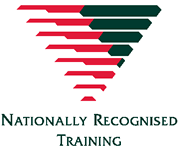 Date: 6 July 2020
Certificate No: 103019Professional Development Hours: 16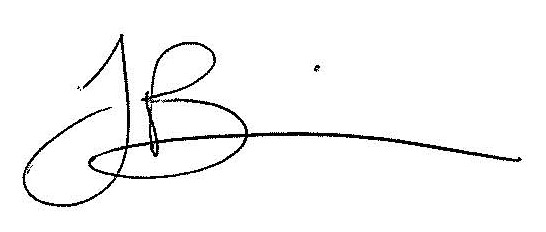 Francine Binns 
Chief Executive Officer 
NSW Division 
RTO 90174 
Level 12, 447 Kent Street, Sydney NSW 2000